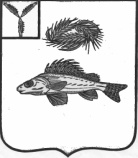                                                       АДМИНИСТРАЦИЯ     ЕРШОВСКОГО МУНИЦИПАЛЬНОГО   РАЙОНА       САРАТОВСКОЙ ОБЛАСТИ                                    ПОСТАНОВЛЕНИЕ от ___28.12.2021 г.____    №___870                                                                                г.Ершов	О внесение изменений в постановлениеадминистрации Ершовского муниципальногорайона от 31.11.2021 г. № 754.В соответствии с пунктом 1 статьи 160.1 Бюджетного кодекса Российской Федерации, постановлением Правительства РФ от 23.06.2016 г.  «Об общих требованиях к методике прогнозирования поступлений доходов в бюджеты бюджетной системы Российской Федерации» (в редакции от 14.09.20221г. №1557), Уставом Ершовского муниципального района, администрация Ершовского муниципального района ПОСТАНОВЛЯЕТ:      1.Внести в постановление  администрации Ершовского муниципальногорайона от 31.11.2021 г. № 754 «О методике прогнозирования поступлений доходов в бюджет Ершовского муниципального района» следующие изменения:      1.1Дополнить приложение к методике прогнозирования поступлений доходов в бюджет Ершовского муниципального района методикой прогнозирования поступлений доходов в бюджет муниципального образования город Ершов согласно приложению.      2. Отделу по информатизации и программному обеспечению разместить настоящее постановление на официальном сайте администрации Ершовского муниципального района.      3.Контроль за исполнением настоящего постановления возложить на заместителя главы администрации Ершовского муниципального района. Глава Ершовского муниципального района                             С.А.Зубрицкая                                                      Приложение к                                                                                                                                             Постановлению администрации ЕМР   от _28.12.2021 г.__№   870                                                                                                                                                        Приложение к методике прогнозирования поступлений доходов                                 Методика  прогнозирования поступлений доходов в бюджет МО город Ершов  Ершовского муниципального района№ п/пКод гл.администратора доходовНаименование главного администратора доходовКБКНаименование КБК доходовНаименование метода расчетаФормула расчетаАлгоритм расчетаОписание показателей1706Администрация  ЕМР11105013130000110Доходы полученные в виде арендной платы за земучастки, госсобственность на которые не разграничена, а также средства от продажи права на заключение договоров аренды указанных земучастковпрямойR = Rc × K ± V + ZРасчет объема соответствующего вида дохода основывается на данных о размере площади земли, сдаваемой в аренду, ставке арендной платы согласно заключенных договоров арендыR–прогнозируемый объем доходов на соответствующий финансовый год;Rc – сумма начисленных платежей в местный бюджет по арендной плате земли;K– коэффициент увеличения (снижения) арендных платежей в очередном году;V – оценка выпадающих (дополнительных) доходов от сдачи в аренду земли, Z–оценка задолженности по арендной плате, планируемая к погашению в очередном финансовом году2706Администрация  ЕМР11105035130000120Доходы от сдачи в аренду имущества, находящегося в оперативном управлении органов управления муниципальных районов и созданных ими учреждений (за исключением имущества муниципальных бюджетных и автономных учреждений)прямойR = Rc × K ± V + ZРасчет объема соответствующего вида дохода основывается на данных о размере площади  имущества, сдаваемой в аренду, ставке арендной платы согласно заключенных договоров аренды;R– прогнозируемый объем доходов на соответствующий финансовый год;Rc – сумма начисленных платежей в местный бюджет по арендной плате за имущество;K– коэффициент увеличения арендных платежей в очередном году; V – оценка выпадающих (дополнительных) доходов от сдачи в аренду имущества, находящегося в оперативном управлении органов управления муниципального образования в связи с выбытием (приобретением) объектов аренды (продажа (передача) имущества, заключение дополнительных договоров, изменение видов целевого использования и т.д.);Z–оценка задолженности по арендной плате, планируемая к погашению в очередном финансовом году3706Администрация  ЕМР11107015130000120Доходы от перечисления части прибыли, остающейся после уплаты налогов и иных обязательных платежей муниципальных унитарных предприятий, созданных муниципальным образованием г.Ершов прямой Рп =Рчп хНоРасчет прогнозного объема поступлений осуществляется исходя из информации от предприятий о планируемых финансовых показателях (в т.ч. прибыли и суммах отчислений от прибыли предприятия) за отчетный год и плановый период. На текущий финансовый год расчет производится по формуле, где: Рп -доход от перечисления части прибыли МУПов, созданных муниципальным образованием г. Ершов; Рчп –планируемая сумма чистой прибыли (на основании данных, предоставляемых предприятием) за период, предшествующий расчетному; Но-норматив отчислений от прибыли, установленный  Советом МО г.Ершов. На плановый период-расчет аналогично текущему финансовому году.4706Администрация ЕМР11109045130000120Прочие поступления от использования имущества, находящегося в собственности городских поселений (за исключением имущества муниципальных бюджетных и автономных учреждений, а также имущества муниципальных унитарных предприятий, в том числе казенных)метод прямого счетаП= (Нб*Кj*Кс*Пj*12*ПС)+Д,П- прогноз поступлений в бюджет доходов от платы за наем жилых помещений коммерческого использования муниципального жилищного фонда;Нб-базовый размер платы за наем жилого помещения; Кj-коэффициент, характеризующий качество и благоустройство жилого помещения, расположение дома; Кс-коэффициент соответствия платы; Пj-общая площадь жилого помещения мун.жилищного фондаПС – процент собираемости платежей потребителей жилищно-коммунальных услуг (средний по городу), сложившийся за отчетный финансовый год;Д - сумма дополнительных или выпадающих доходов в расчетном году от платы за наем жилых помещений жилищного фонда за счет изменения порядка его использования , планируемого погашения задолженности прошлых лет и иных факторов, оказывающих влияние на изменение суммы поступлений (в том числе за счет изменения площади мун. жилищного фонда).5706Администрация ЕМР11402053130000410Доходы от реализации иного имущества, находящегося в собственности муниципального  образования (за исключением имущества муниципальных бюджетных и автономных учреждений, а также имущества МУПов, в том числе казенных), в части реализации основных средств по указанному имуществупрямойПланирование указанного дохода производится с учетом прогнозного плана (программы) приватизации  муниципального образования на очередной финансовый год, утвержденный решением Совета МО г.ЕршовРасчет производится по формуле, где Д-доход от реализации имущества, С- средняя рыночная стоимость объекта имущества на основании оценки независимого оценщика (основанная на средней рыночной стоимости реализации аналогичного имущества на территории города в предыдущие годы с учетом индекса потребительских цен). На очередной финансовый год и плановый период рассчитывается аналогично порядку расчета на текущий финансовый год6706Администрация ЕМР11602020020000140Административные штрафы, установленные законами субъектов Российской Федерации об административных правонарушениях, за нарушение муниципальных правовых актовМетод фактического поступленияРасчет производится на уровне фактических поступленийНа текущий финансовый год прогнозные поступления производятся исходя из фактических поступлений на последнюю дату текущего финансового года, приходящуюся на период планирования, по данным отчета об исполнении бюджета. На очередной финансовый год и плановый период не рассчитывается в связи с отсутствием системного характера их уплаты и объективной информации для осуществления расчета7706Администрация ЕМР11607010130000140Штрафы, неустойки, пени, уплаченные в случае просрочки исполнения поставщиком (подрядчиком, исполнителем) обязательств, предусмотренных муниципальным контрактом, заключенным муниципальным органом, казенным учреждением муниципального районаМетод фактического поступленияРасчет производится на уровне фактических поступленийНа текущий финансовый год прогнозные поступления производятся исходя из фактических поступлений на последнюю дату текущего финансового года, приходящуюся на период планирования, по данным отчета об исполнении бюджета. На очередной финансовый год и плановый период не рассчитывается в связи с отсутствием системного характера их уплаты и объективной информации для осуществления расчета8706Администрация ЕМР11610123010131140Доходы от денежных взысканий (штрафов), поступающие в счет погашения задолженности, образовавшейся до 1 января 2020 года, подлежащие зачислению в бюджет муниципального образования по нормативам, действовавшим в 2019 году (доходы бюджетов городских поселений за исключением доходов, направляемых на формирование муниципального дорожного фонда, а также иных платежей в случае принятия решения финансовым органом муниципального образования о раздельном учете задолженности)Метод фактического поступленияРасчет производится на уровне фактических поступленийНа текущий финансовый год прогнозные поступления производятся исходя из фактических поступлений на последнюю дату текущего финансового года, приходящуюся на период планирования, по данным отчета об исполнении бюджета. На очередной финансовый год и плановый период не рассчитывается в связи с отсутствием системного характера их уплаты и объективной информации для осуществления расчета